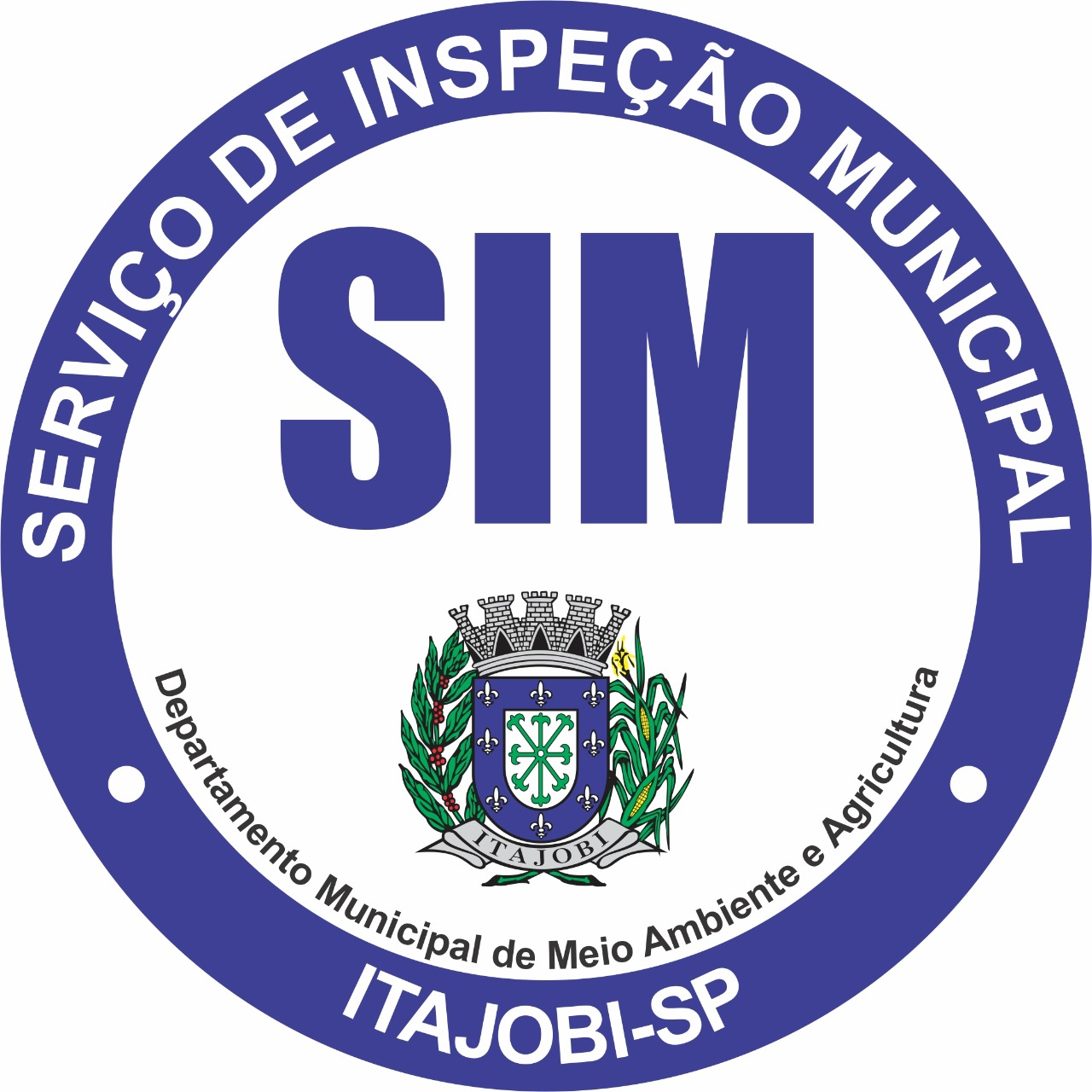 	ANEXO VDECLARAÇÃO DE ATIVIDADESIlmo Sr (a). Diretor (a) do Departamento de Meio Ambiente e Agricultura de ITAJOBI Declaro que estou ciente:Que a empresa não poderá iniciar as atividades sem comunicado por escrito e autorização do(a) senhor(a) Diretor(a) do Serviço de Inspeção Municipal de Itajobi, para o devido acompanhamento dos profissionais do Serviço de Inspeção Municipal.Que para confecção de rótulos dos produtos da empresa, deverá ser encaminhado ao Departamento do Serviço de Inspeção Municipal, solicitação (modelo próprio) a quem caberá parecer e autorização para confecção dos mesmos.Das exigências e penalidades constantes das normas e regulamentos do Serviço de Inspeção Municipal, Lei Municipal n° 1.479 / 2.021 e Decreto n° 1.546 / 2.021 e suas alterações.Por ser verdade firmo a presente.Itajobi, ............... de ........................................ de ................._________________________________Assinatura do RequerenteNome: ____________________________Razão Social: ______________________